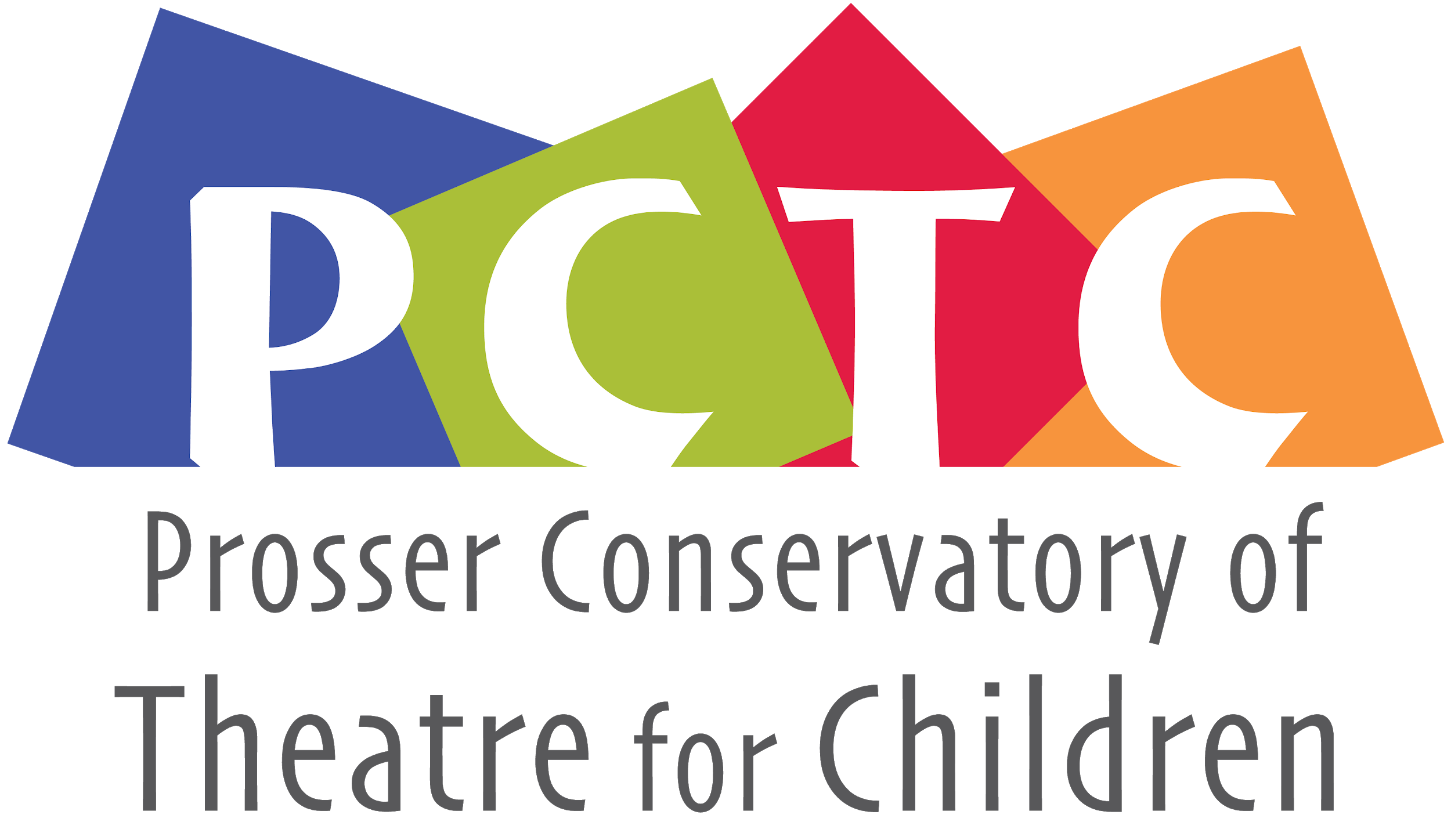 PO Box 1230 , Prosser, WA 99350prosserconservatory@gmail.comGeneral Membership Meeting November 19th, 2020, 6:00pm • Virtual Zoom MeetingCall to order - Andie @ 7:05 and Monica SecondReview and make additions to agenda 	Review and approve last meeting’s minutes 	Minutes taken by: Lesa ParkOfficer/Committee Reports Business Manager – Monica RayBudget ‘20/’21Total Income 3694.66 with a remaining balance 13337.56.Other CostsWe went ahead and paid rent. Paid out for keychainswebsite paymentPaid for Logo designMaster classTree trimmingTotal from PCTC Conservatory $700Website and Logo ConversationA.	New logo with new colors. B.	It was nice to keep it local and it would be nice to work with her again if needed. C.	We have a new website. It can facilitate paying options and other things that we didn’t have before
Annual ReportsBusiness Manager -Monica Ray - See aboveReport on storage facility- Ashleigh ThornockVTC and PCTC were all there as it is a shared locationA dozen people helping with the clean-upWe split the cost for the debris removal - $225We can now get in and out but probably won’t need to do that for a while. (Shara has before pictures)Report on Conservatory 2020- JP EsteyThe kids we full of creativityThe kids learned script, sounds and recording in a week and were really enthusiastic. The masterclass opportunity was successful and the kids seemed to enjoy it.We collaborated with a theater group in Fort Wayne, IN. We learned a lot about how they did theirs. Thank you to volunteers for 2020 -Nathan Harris (Andie)We had many volunteers and this made the program run smooth in classes and background checks.Thank you for all the hard work from the volunteersUGN Grant 2021-Monica RayWe originally thought about not applying for 2021They suggested that we apply anyway - We need an amount and reason.Monica suggested $500Maybe something the kids can use throughout the year to brag on their hard work. Nominations for board-AndieNew BusinessElection for 2020 board members -Andie Slonecker‘20 Nominees: JP Estey, Bethany Riddle, Monica Ray, Lesa Park1.	No other nominees2.	Motion to nominate all - Ashleigh Motioned and Andie Second3.	No discussion on this2021 Conservatory DatesWe aren’t sure what this is going to look like.Dates blocked:Possibly the 12th-23rd.2021 OptionsUGN Grant 2021 - See AboveDetermine Board RolesPresident - Social Media - MillesaVice President - JP Business Manager - MonicaSecretary - AndieNext Meeting - JanuaryMiscThe Princess Theater is doing a variety show to raise moneyVideo, short, etc…E-mail Bethany with IdeasIt cannot be pre-recorded.The highschool is putting on a play “Once Upon a Zoom”Stream through Youtube 10th-12th @ 7pmTickets are donation onlyIt would be encouraging to comment to the kids when you laughed and enjoyed the play.Millesa to get e-mail log in, facebook password, and info for the google drive.‘18 Now 2020 (up for election today)‘19Maddy Fortney - Not seeking re-electionMonica Ray - PresentBethany Riddle - Present 7:30Lesa Park - PresentStudent Rep: n/aAndie Slonecker - PresentEva Petroff - AbsentAshleigh Thornock - PresentNathan Harris - Present 7:44